BTS-NDRC – ANGLAIS (LV1)SUJET 0:Partie 2: Mise en situation				Costco store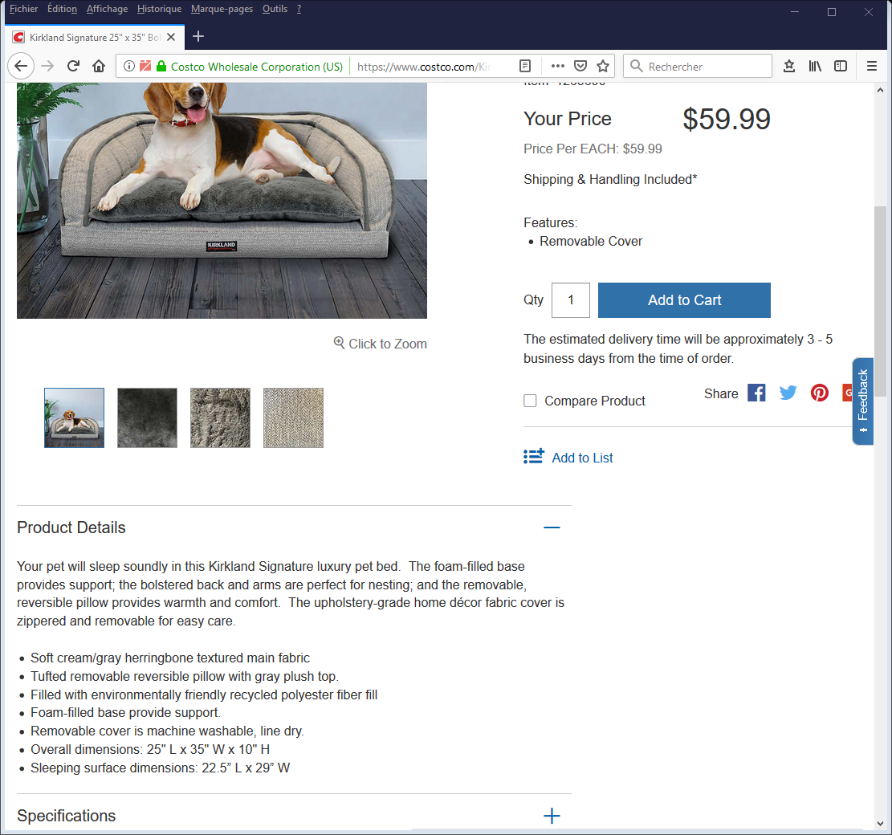 https://www.costco.com/Costco store in Cornwood has bought a small number of Kirkland Signature Bolsterbeds to test their attractiveness among their costumers.  You are asked to write a newsletter.Identify your customer base.List the assets of the product. How would you make the newsletter attractive and efficient?